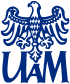 KARTA ZADAŃ STUDENTAPRAKTYKA PEDAGOGICZNArok akademicki ……./…….1. Imię i nazwisko ………………………………………………………………………………2. Numer albumu ………………………………………………………………………..............3. Kierunek studiów: pedagogika 4. Specjalność: pedagogika opiekuńczo-wychowawcza i terapia pedagogiczna5. Studia I stopnia, rok studiów III, semestr VLp.Rodzaj zadańLiczba godzinDataPodpis opiekuna(czytelny - imię i nazwisko)Podpis opiekuna(czytelny - imię i nazwisko)1.Analiza dokumentów dzieci posiadających orzeczenie o potrzebie kształcenia specjalnego22.Obserwacja zajęć prowadzonych z dzieckiem z orzeczeniem o KS 53.Współpraca z nauczycielem w zakresie realizacji zajęć udzielanych uczniom z orzeczeniem o KS w ramach rewalidacji indywidualnej i pomocy psychologiczno-pedagogicznej84.Samodzielne prowadzenie zajęć z dziećmi posiadającymi orzeczenie o KS 105.Opracowanie, we współpracy z nauczycielem opiekunem,  planu/programu pracy z uczniem zdolnym lub z uczniem o specyficznych trudnościach w uczeniu się36.Omawianie z nauczycielem opiekunem praktyk bieżących problemów i doświadczeń, scenariuszy zajęć, analiza i interpretacja zaobserwowanych sytuacji2Łącznie student(ka) odbył(a) 
w ramach praktyki pedagogicznejŁącznie student(ka) odbył(a) 
w ramach praktyki pedagogicznej30Zaliczenie nauczyciela akademickiego (data, podpis)Zaliczenie nauczyciela akademickiego (data, podpis)